ПРИКАЗ18.12.2017 г.						                 № 1147г. Черкесск         В соответствии с приказом Минобрнауки России от 25.12. 2013  № 1394  «Об утверждении Порядка проведения государственной итоговой аттестации по образовательным программам основного общего образования» (зарегистрирован Минюстом России 03.02.2014, регистрационный № 31206) и  в целях организации регистрации обучающихся на прохождение  государственной итоговой аттестации по образовательным программам основного общего образования на территории Карачаево-Черкесской Республики в 2018 годуПРИКАЗЫВАЮ:Утвердить прилагаемые:	- места регистрации на сдачу  государственной итоговой аттестации  (далее-ГИА) по образовательным программам основного общего образования (далее-ОГЭ), в  Карачаево-Черкесской Республике в 2018 году (Приложение № 1);	- Порядок регистрации на сдачу ГИА, в том числе в форме ОГЭ, в  Карачаево-Черкесской Республике 2018 году (Приложение № 2);	- форму заявления на участие в ГИА, в том числе в форме ОГЭ и обработку персональных данных (Приложение № 3);- Журнал регистрации заявлений на сдачу ГИА, в том числе в форме ОГЭ, в Карачаево-Черкесской Республике в 2018 году (Приложение № 4). 	     2. Рекомендовать руководителям органов местного самоуправления, осуществляющих управление в сфере образования, руководителям образовательных организаций, находящихся на территории Карачаево-Черкесской Республики:- разместить сведения о местах и Порядке регистрации на сдачу ГИА, в том числе в форме ОГЭ, в  Карачаево-Черкесской Республике в 2018 году на официальных сайтах органов местного самоуправления, осуществляющих управление в сфере образования, и образовательных организаций - в срок до 31 декабря 2017 года;- организовать регистрацию участников ГИА, в том числе в форме ОГЭ, в  Карачаево-Черкесской Республике в 2018 году в -  срок до 1 марта 2018 года (включительно).3. Контроль за исполнением приказа возложить на первого заместителя министра Е.М. Семенову. 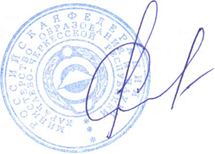 Министр						          		                   И.В. КравченкоИсп. А.М. КубековаТел.: 26-69-37                                                                                                    УТВЕРЖДЕНЫ приказом Министерства образования и науки Карачаево-Черкесской Республики от 18.12.2017 № 1147Места регистрации на сдачу ГИА, в том числе в форме ОГЭ, в Карачаево-Черкесской Республике в 2018 году УТВЕРЖДЕН приказом Министерства образования и науки Карачаево-Черкесской Республики от 18.12.2017 № 1147Порядокрегистрации на сдачу ГИА, в том числе в форме ОГЭ, в Карачаево-Черкесской Республике в 2018 году I. Общие положения1. Настоящий Порядок регистрации на сдачу ГИА, в том числе в форме ОГЭ, в Карачаево-Черкесской Республике в 2018 году  (далее - Порядок) разработан в соответствии с:Федеральным законом от 29.12.2012 № 273-ФЗ «Об образовании в Российской Федерации»;постановлением Правительства Российской Федерации от 31.08.2013 № 755 «О федеральной информационной системе проведения государственной итоговой аттестации обучающихся, освоивших основные образовательные программы основного общего и среднего общего образования, и приёма граждан в образовательные организации для получения среднего профессионального и высшего образования и региональных информационных системах обеспечения проведения государственной итоговой аттестации обучающихся, освоивших основные образовательные программы основного общего и среднего общего образования»;приказом Министерства образования и науки Российской Федерации от 25.12.2013 № 1394 «Об утверждении Порядка проведения государственной итоговой аттестации по образовательным программам основного общего образования». Законом Карачаево-Черкесской Республики от 06.12.2013 № 72-РЗ 
«Об отдельных вопросах в сфере образования на территории Карачаево-Черкесской Республики»; Действие настоящего Порядка распространяется на:       	 - обучающиеся IX классов по образовательным программам основного общего образования, не имеющие академической задолженности и в полном объеме выполнившие учебный план или индивидуальный учебный план (имеющие годовые отметки по всем учебным предметам учебного плана за IX класс не ниже удовлетворительных);	- лица, освоившие образовательные программы основного общего образования в форме семейного образования и допущенные в текущем году к ГИА;- иностранные граждане, лица без гражданства, в том числе соотечественники за рубежом, беженцы и вынужденные переселенцы, освоившие образовательные программы основного общего образования в очной, очно-заочной или заочной формах;	- обучающиеся, освоившие образовательные программы основного общего образования в специальных учебно-воспитательных учреждениях закрытого типа, а также в учреждениях, исполняющих наказание в виде лишения свобод	- несовершеннолетние лица, подозреваемые и обвиняемые, содержащиеся под стражей;обучающиеся с ОВЗ, освоившие образовательные программы основного общего образования;	- выпускники прошлых лет, не прошедшие государственную итоговую аттестацию по образовательным программам основного общего образования.II. Организация подачи заявления на участие в ГИА 1.Для сдачи ГИА, в том числе в форме ОГЭ, в Карачаево-Черкесской Республике в 2018 году  обучающиеся, указанные в пункте 2 настоящего Порядка, не позднее 1 марта 2018 года (включительно) подают заявление на сдачу ГИА, в том числе в форме ОГЭ, в Карачаево-Черкесской Республике в 2018 году  установленной формы (форма 1) в местах регистрации на сдачу ГИА, в том числе в форме ОГЭ, в Карачаево-Черкесской Республике в 2018 году. Рекомендуемая форма заявления на участие в ОГЭ и ГВЭ представлена в приложении.Заявление на участие в экзамене подается обучающимися лично на основании документа, удостоверяющего их личность, или их родителями (законными представителями) на основании документа, удостоверяющего их личность, или уполномоченными лицами на основании документа, удостоверяющего их личность, и оформленной в установленном порядке доверенности. Вместе с заявлением на прохождение ГИА-9 обучающийся предоставляет копию документа, удостоверяющего личность (копию 2 и 3 страниц паспорта при наличии), копию СНИЛС.Обучающиеся с ограниченными возможностями здоровья при подаче заявления представляют копию рекомендаций психолого-медико-педагогической комиссии, а обучающиеся дети-инвалиды и инвалиды - оригинал или заверенную в установленном порядке копию справки, подтверждающей факт установления инвалидности, выданной федеральным государственным учреждением медико-социальной экспертизы.Обучающиеся, являющиеся в текущем учебном году победителями или призерами заключительного этапа всероссийской олимпиады школьников, членами сборных команд Российской Федерации, участвовавших в международных олимпиадах и сформированных в порядке, устанавливаемом Минобрнауки России, освобождаются от прохождения ГИА по учебному предмету, соответствующему профилю всероссийской олимпиады школьников, международной олимпиады. ГЭК вправе принимать решение о допуске к сдаче ГИА в дополнительные сроки обучающихся, не имеющих возможности участвовать в ГИА в основные сроки проведения ГИА по религиозным убеждениям, а также считать такие причины уважительными. В заявлении на прохождение ГИА-9 обучающимся указываются следующие данные:фамилия, имя, отчество;сведения о документе, удостоверяющем личность;название организации, осуществляющей образовательную деятельность по имеющей государственную аккредитацию образовательной программе основного общего образования, в которой обучающийся завершает освоение образовательной программы основного общего образования;перечень учебных предметов, по которым планирует сдавать экзамены при прохождении ГИА-9 (два обязательных экзамена по русскому языку и математике; два экзамена по выбору из числа учебных предметов: физика, химия, биология, литература, география, история, обществознание, иностранные языки, информатика и информационно-коммуникационные технологии);форма или формы прохождения ГИА-9 (основной государственный экзамен и (или) государственный выпускной экзамен);период прохождения ГИА-9 (досрочный, основной);перечень документов, являющихся основаниями для прохождения ГИА-9 в досрочный период;наименование документа, являющегося основанием для прохождения ГИА-9 в форме государственного выпускного экзамена. При подаче заявления на участие в ОГЭ по иностранным языкам обучающийся должен быть информирован о схеме организации проведения ОГЭ по иностранным языкам. При подаче заявления на участие в ГВЭ обучающемуся необходимо указать форму сдачи экзамена (устная или письменная).Вместе с заявлением на прохождение ГИА-9 подается согласие на обработку персональных данных.Согласие на обработку персональных данных подается в целях формирования и ведения федеральной информационной системы обеспечения проведения государственной итоговой аттестации обучающихся, освоивших основные образовательные программы основного общего и среднего общего образования и приема граждан в образовательные организации для получения среднего профессионального и высшего образования и региональных информационных систем обеспечения проведения государственной итоговой аттестации обучающихся, освоивших основные образовательные программы основного общего и среднего общего образования.Совершеннолетние обучающиеся (достигшие восемнадцатилетнего возраста), завершающие освоение образовательной программы основного общего образования, согласие на обработку персональных данных установленной формы заполняют самостоятельно. Согласие на обработку персональных данных установленной формы несовершеннолетних обучающихся (не достигших восемнадцатилетнего возраста), завершающих освоение образовательной программы основного общего образования, заполняют родители (законные представители) (форма 2.2).Согласие на обработку персональных данных заполняется в одном экземпляре.III. Организация регистрации обучающихся на  сдачу ГИА, в том числе в форме ОГЭ, в Карачаево-Черкесской Республике в 2018 году  В организациях, осуществляющих образовательную деятельность и имеющих государственную аккредитацию образовательной деятельности по образовательным программам основного общего образования, назначаются лица, ответственные за регистрацию заявлений на прохождение ГИА-9.Информация о времени, месте подачи заявлений на прохождение ГИА-9 размещается в информационно-телекоммуникационной сети «Интернет» на официальном сайте организации, осуществляющей образовательную деятельность, и доводится до сведения обучающихся, их родителей (законных представителей) не позднее 31 декабря 2017 года.Заявление на прохождение ГИА-9 подается в двух экземплярах.Один экземпляр возвращается обучающемуся с заполненнымирегистрационными полями, включающими в себя:дату регистрации;фамилию, имя, отчество ответственного за регистрацию заявлений;подпись ответственного за регистрацию заявлений.Второй экземпляр заявления на прохождение ГИА-9 остается в организации, осуществляющей образовательную деятельность, имеющей государственную аккредитацию образовательной деятельности по образовательным программам основного общего образования.Обучающиеся вправе изменить (дополнить) в заявлении на прохождение ГИА-9 перечень указанных экзаменов при наличии уважительных причин (болезни или иных обстоятельств, подтвержденных документально). В этом случае обучающийся подает заявление установленной формы на имя председателя государственной экзаменационной комиссии Карачаево-Черкесской Республики с указанием измененного перечня учебных предметов, по которым планирует пройти ГИА-9, и причины изменения заявленного ранее перечня экзаменов.Указанное заявление подается в орган местного самоуправления, осуществляющий управление в сфере образования (далее - ОМСУ), в сроки, установленные Порядком проведения государственной итоговой аттестации по образовательным программам основного общего образования, утвержденным приказом Министерства образования и науки Российской Федерации от 25.12. 2013. № 1394.ОМСУ обеспечивает передачу в государственную экзаменационную комиссию Карачаево-Черкесской Республики заявлений на прохождение ГИА-9 с измененным перечнем экзаменов по учебным предметам.Заявления на прохождение ГИА-9 регистрируются в специальном журнале – «Журнал регистрации заявлений на прохождение государственной итоговой аттестации по образовательным программам основного общего образования» установленной формы, в котором заполняются следующие поля:№ п/п;имя, отчество, фамилия обучающегося; сведения о документе, удостоверяющем личность; перечень учебных предметов на прохождение ГИА-9; дата регистрации;подпись обучающегося и подпись родителя (законного представителя), подавших заявление на прохождение ГИА-9; примечание.Заявления на прохождение ГИА-9 хранятся в организации, осуществляющей образовательную деятельность, до 31.12. 2018 года.Согласие на обработку персональных данных хранится в организации, осуществляющей образовательную деятельность, действует до достижения целей обработки персональных данных или в течение срока хранения информации, установленного Правилами формирования федеральной информационной системы проведения государственной итоговой аттестации обучающихся, освоивших основные образовательные программы основного общего и среднего общего образования, и приёма граждан в образовательные организации для получения среднего профессионального и высшего образования и региональных информационных систем обеспечения проведения государственной итоговой аттестации обучающихся, освоивших основные образовательные программы основного общего и среднего общего образования, утвержденными постановлением Правительства Российской Федерации от 31.08. 2013 года № 755.Журнал регистрации заявлений на прохождение ГИА-9 в 2018 году хранится в организации, осуществляющей образовательную деятельность, в течение трех лет.	УТВЕРЖДЕНЫ приказом Министерства образования                                                                       и науки Карачаево-Черкесской Республикиот 18.12.2017  № 1147Образец заявления на участие в ОГЭ/ГВЭфамилияимяотчество(при наличии)Наименование документа, удостоверяющего личность _______________________________________________________________________прошу зарегистрировать меня для участия в ОГЭ по следующим учебным предметам: Прошу создать условия для сдачи ОГЭ/ГВЭ, учитывающие состояние здоровья, особенности психофизического развития, подтверждаемые:         копией рекомендаций психолого-медико-педагогической комиссии        оригиналом или заверенной в установленном порядке копией справки, подтверждающей факт установления инвалидности, выданной федеральным государственным учреждением медико-социальной экспертизыУказать дополнительные условия, учитывающие состояние здоровья, особенности психофизического развития       Специализированная аудитория        Увеличение продолжительности выполнения экзаменационной работы ОГЭ                             на 1,5 часа(иные дополнительные условия/материально-техническое оснащение, учитывающие состояние здоровья, особенности психофизического развития)Согласие на обработку персональных данных прилагается.C Порядком проведения ГИА ознакомлен (ознакомлена)        Подпись заявителя   ______________/______________________(Ф.И.О.) «____» _____________ 20___ г.Контактный телефонРегистрационный номерОбразец согласия  на обработку персональных данныхСОГЛАСИЕ 
НА ОБРАБОТКУ ПЕРСОНАЛЬНЫХ ДАННЫХЯ, _______________________________________________________________,(ФИО родителя (законного представителя)паспорт ___________ выдан _______________________________________________,         (серия, номер)                                                                        (когда и кем выдан)адрес регистрации:_______________________________________________________,даю свое согласие на обработку в  __________________________________________	(наименование организации)персональных данных (указать кого), относящихся исключительно к перечисленным ниже категориям персональных данных: фамилия, имя, отчество; пол; дата рождения; тип документа, удостоверяющего личность; данные документа, удостоверяющего личность; гражданство; информация о выбранных экзаменах; информация о результатах экзаменов.Я даю согласие на использование персональных данных исключительно в целях формирования федеральной информационной системы обеспечения проведения государственной итоговой аттестации обучающихся, освоивших основные образовательные программы основного общего и среднего общего образования, и приема граждан в образовательные организации для получения среднего профессионального и высшего образования (ФИС) и региональной информационной системы обеспечения проведения государственной итоговой аттестации обучающихся, освоивших основные образовательные программы основного общего и среднего общего образования (РИС), а также на хранение данных об этих результатах на электронных носителях.Настоящее согласие предоставляется мной на осуществление действий в отношении персональных данных (указать кого), которые необходимы для достижения указанных выше целей, включая (без ограничения) сбор, систематизацию, накопление, хранение, уточнение (обновление, изменение), использование, передачу третьим лицам для осуществления действий по обмену информацией (операторам ФИС и РИС), обезличивание, блокирование персональных данных, а также осуществление любых иных действий, предусмотренных действующим законодательством Российской Федерации.Я проинформирован, что ____________________________________________                                                                                                          (наименование организации)гарантирует обработку персональных данных (указать кого) в соответствии с действующим законодательством Российской Федерации как неавтоматизированным, так и автоматизированным способами.Данное согласие действует до достижения целей обработки персональных данных или в течение срока хранения информации.Данное согласие может быть отозвано в любой момент по моему  письменному заявлению.  Я подтверждаю, что, давая такое согласие, я действую по собственной воле и в своих интересах. "____" ___________ 20__ г.                       _____________ /_____________/                                                                            Подпись                Расшифровка подписи Журнал регистрации заявлений на прохождение государственной итоговой аттестации по образовательным программам основного общего образования  Примечание.Листы журнала регистрации заявлений на прохождение государственной итоговой аттестации по образовательным программам основного общего образования в 2018 году пронумеровываются, прошнуровываются, заверяются подписью руководителя и печатью образовательной организации.МИНИСТЕРСТВО ОБРАЗОВАНИЯ И НАУКИКАРАЧАЕВО-ЧЕРКЕССКОЙ РЕСПУБЛИКИ«Об утверждении мест и Порядка регистрации на сдачу государственной итоговой аттестации по образовательным программам основного общего образования на территории Карачаево-Черкесской Республики в 2018 году»Категория обучающихсяСроки регистрации на сдачу ГИА (не позднее указанной даты)Места регистрации на сдачу ГИА        обучающиеся IX классов по образовательным программам основного общего образования, не имеющие академической задолженности и в полном объеме выполнившие учебный план или индивидуальный учебный план (имеющие годовые отметки по всем учебным предметам учебного плана за IX класс не ниже удовлетворительных);      лица, освоившие образовательные программы основного общего образования в форме семейного образования и допущенные в текущем году к ГИА;       иностранные граждане, лица без гражданства, в том числе соотечественники за рубежом, беженцы и вынужденные переселенцы, освоившие образовательные программы основного общего образования в очной, очно-заочной или заочной формах;     обучающиеся, освоившие образовательные программы основного общего образования в специальных учебно-воспитательных учреждениях закрытого типа, а также в учреждениях, исполняющих наказание в виде лишения свобод;несовершеннолетние лица, подозреваемые и обвиняемые, содержащиеся под стражей;     обучающиеся с ОВЗ, освоившие образовательные программы основного общего образования;1 марта 2018 годаОбразовательные организации, осуществляющая образовательную деятельность по имеющей государственную аккредитацию образовательной программе основного общего образования, в которой обучающийся завершает освоение образовательной программы основного общего образования       Выпускники, не прошедшие государственную итоговую аттестацию и не получившие документ государственного образца об основном общем  образовании в предыдущие годы1 марта 2018 годаОбразовательные организации, в которых они  осваивали основные образовательные программы основного общего образованияРуководителю образовательной организации или председателю ГЭК ____________________Руководителю образовательной организации или председателю ГЭК ____________________Руководителю образовательной организации или председателю ГЭК ____________________Руководителю образовательной организации или председателю ГЭК ____________________Руководителю образовательной организации или председателю ГЭК ____________________Руководителю образовательной организации или председателю ГЭК ____________________Руководителю образовательной организации или председателю ГЭК ____________________Руководителю образовательной организации или председателю ГЭК ____________________Руководителю образовательной организации или председателю ГЭК ____________________Руководителю образовательной организации или председателю ГЭК ____________________Руководителю образовательной организации или председателю ГЭК ____________________Руководителю образовательной организации или председателю ГЭК ____________________Руководителю образовательной организации или председателю ГЭК ____________________Руководителю образовательной организации или председателю ГЭК ____________________Заявление на участие в ОГЭ/ГВЭ                   Заявление на участие в ОГЭ/ГВЭ                   Заявление на участие в ОГЭ/ГВЭ                   Заявление на участие в ОГЭ/ГВЭ                   Заявление на участие в ОГЭ/ГВЭ                   Заявление на участие в ОГЭ/ГВЭ                   Заявление на участие в ОГЭ/ГВЭ                   Заявление на участие в ОГЭ/ГВЭ                   Заявление на участие в ОГЭ/ГВЭ                   Заявление на участие в ОГЭ/ГВЭ                   Заявление на участие в ОГЭ/ГВЭ                   Заявление на участие в ОГЭ/ГВЭ                   Заявление на участие в ОГЭ/ГВЭ                   Заявление на участие в ОГЭ/ГВЭ                   Я,Дата рождения:чч.мм.ггСерияНомерНаименование учебного предметаОтметка о выборе (досрочный/дополнительный период)Выбор даты в соответствии с единым расписанием проведения ОГЭ/ГВЭФорма сдачи экзамена (устная/письменная)Русский язык (при выборе маркировки А, С , К- указать изложение/сочинение)Математика ФизикаХимияИнформатика и ИКТБиологияИстория ГеографияАнглийский язык (письменная часть и раздел «Говорение»)Немецкий язык(письменная часть и раздел «Говорение»)Французский язык (письменная часть и раздел «Говорение»)Испанский язык (письменная часть и раздел «Говорение»)Обществознание ЛитератураРодной языкРодная литература№ п/пФ.И.О.обучающегосяСведения о документе, удостоверяющем личностьПеречень учебных предметов на прохождение государственной итоговой аттестации по образовательным программам основного общего образованияДата регистрации заявленияПодписьПодписьПримечание№ п/пФ.И.О.обучающегосяСведения о документе, удостоверяющем личностьПеречень учебных предметов на прохождение государственной итоговой аттестации по образовательным программам основного общего образованияДата регистрации заявленияобучающегосяродителя (законного представителя)Примечание